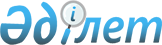 Отдельные вопросы некоторых акционерных обществ
					
			Утративший силу
			
			
		
					Постановление Правительства Республики Казахстан от 18 июля 2000 года N 1083. Утратило силу - постановлением Правительства РК от 28 февраля 2001 г. N 290 ~P010290

      Правительство Республики Казахстан постановляет: 

      1. Агентству Республики Казахстан по туризму и спорту совместно с Комитетом государственного имущества и приватизации Министерства финансов Республики Казахстан в установленном законодательством порядке утвердить Совет директоров открытого акционерного общества "Национальная компания "Шелковый путь - Казахстан" в следующем составе: 

      Биманбетов Бахытбек Тажибаевич - первый заместитель Председателя Агентства Республики Казахстан по туризму и спорту, председатель; 

      Раханов Максудбек Смагулович - Председатель Комитета государственного имущества и приватизации Министерства финансов Республики Казахстан; 

      Андрющенко Александр Иванович - вице-Министр экономики Республики Казахстан; 

      Кулибаев Аскар Алтынбекович - президент открытого акционерного общества "Национальная компания "Шелковый путь - Казахстан". 

      2. Внести в некоторые решения Правительства Республики Казахстан следующие изменения: 

      1) в постановление Правительства Республики Казахстан от 10 марта 1999 года N 216 P990216_ "Отдельные вопросы закрытого акционерного общества "Национальная компания по транспортировке нефти "КазТрансОйл": 

      в подпункте 2) пункта 1: 

      ввести в состав Совета директоров закрытого акционерного общества "Национальная компания по транспортировке нефти "КазТрансОйл": 

      Раханова Максудбека Смагуловича - Председателя Комитета государственного имущества и приватизации Министерства финансов Республики Казахстан; 

      Каппарова Нурлана Джамбуловича - вице-Министра энергетики, индустрии и торговли Республики Казахстан; 

      вывести из указанного состава Абулгазина Данияра Рустемовича, Бозумбаева Каната Алдабергеновича; 

      2) в постановление Правительства Республики Казахстан от 26 марта 1999 года N 308 P990308_ "Отдельные вопросы некоторых акционерных обществ" (САПП Республики Казахстан, 1999 г., N 10, ст.92): 

      в пункте 1: 

      подпункты 2) и 5) признать утратившими силу; 

      в подпункте 7): 

      ввести в состав Совета директоров закрытого акционерного общества "Национальная атомная компания "Казатомпром": 

      Нефедова Петра Петровича - вице-Министра энергетики, индустрии и торговли Республики Казахстан, председателем; 

      Раханова Максудбека Смагуловича - Председателя Комитета государственного имущества и приватизации Министерства финансов Республики Казахстан; 

      Жанабилова Мията Саттарулы - заведующего Производственным отделом Канцелярии Премьер-Министра Республики Казахстан; 

      вывести из указанного состава Абитаева Есбергена, Абулгазина Данияра Рустемовича, Аманбаева Мурата Ермухановича; 

      строку "Жантикин Тимур Мифтахулы — Генеральный директор Агентства по атомной энергии Министерства науки и высшего образования Республики Казахстан" изложить в следующей редакции: 

      "Жантикин Тимур Мифтахулы - Председатель Комитета по атомной энергетике Министерства энергетики, индустрии и торговли Республики Казахстан"; 

      в подпункте 8) строку "Андрющенко Александр Иванович - вице-Министр экономики Республики Казахстан" исключить; 

      3) в постановление Правительства Республики Казахстан от 17 сентября 1999 года N 1404 P991404_ "О некоторых вопросах закрытого акционерного общества "Продовольственная контрактная корпорация": 

      в пункте 1: 

      строку "Мырзахметов Аскар Исабекович - вице-Министр сельского хозяйства Республики Казахстан, председатель" изложить в следующей редакции: 

      "Мырзахметов Аскар Исабекович - вице-Министр сельского хозяйства Республики Казахстан"; 

      ввести в состав Совета директоров закрытого акционерного общества "Продовольственная контрактная корпорация": 

      Смагулова Кайрата Молдрахмановича - первого заместителя Руководителя Канцелярии Премьер-Министра Республики Казахстан, председателем; 

      Бозумбаева Каната Алдабергеновича - вице-Министра энергетики, индустрии и торговли Республики Казахстан; 

      вывести из указанного состава Айтжанова Дулата Нулиевича, Бооса Владимира Оттовича; 

      4) в постановление Правительства Республики Казахстан от 29 октября 1999 года N 1628 P991628_ "Отдельные вопросы открытого акционерного общества "Казахстанская компания по управлению электрическими сетями "КЕGОС": 

      в подпункте 2) пункта 1: 

      ввести в состав Совета директоров открытого акционерного общества "Казахстанская компания по управлению электрическими сетями "КЕGОС": 

      Дукенбаева Кенжемурата Дукенбаевича - вице-Министра энергетики, индустрии и торговли Республики Казахстан, председателем; 

      Дузбаеву Мейрамкуль Алтынбековну - заместителя Председателя Комитета государственного имущества и приватизации Министерства финансов Республики Казахстан; 

      вывести из указанного состава Каппарова Нурлана Джамбуловича, Тиесова Суиншилика Амирхамзиевича; 

      5) в постановление Правительства Республики Казахстан от 30 декабря 1999 года N 2026 P992026_ "Отдельные вопросы закрытого акционерного общества "Эйр Казахстан групп" и о внесении изменений в некоторые решения Правительства Республики Казахстан" (САПП Республики Казахстан, 1999 г., N 58, ст. 577): 

      в пункте 1: 

      ввести в состав Совета директоров закрытого акционерного общества "Эйр Казахстан групп" Дузбаеву Мейрамкуль Алтынбековну - заместителя Председателя Комитета государственного имущества и приватизации Министерства финансов Республики Казахстан; 

      вывести из указанного состава Тойбазарова Бауржана Сайфуллаевича; 

      6) в постановление Правительства Республики Казахстан от 21 марта 2000 года N 417 P000417_ "О Совете директоров закрытого акционерного общества "Национальная морская судоходная компания "Казмортрансфлот": 

      в пункте 1: 

      ввести в состав Совета директоров закрытого акционерного общества "Национальная морская судоходная компания "Казмортрансфлот" Кадюкова Николая Викторовича - заместителя Председателя Комитета государственного имущества и приватизации Министерства финансов Республики Казахстан; 

      вывести из указанного состава Ибраимова Галымжана Уалихановича. 

      3. Настоящее постановление вступает в силу со дня подписания. 

 

     Премьер-Министр     Республики Казахстан     

     (Специалисты: Мартина Н.А.,                   Петрова Г.В.)
					© 2012. РГП на ПХВ «Институт законодательства и правовой информации Республики Казахстан» Министерства юстиции Республики Казахстан
				